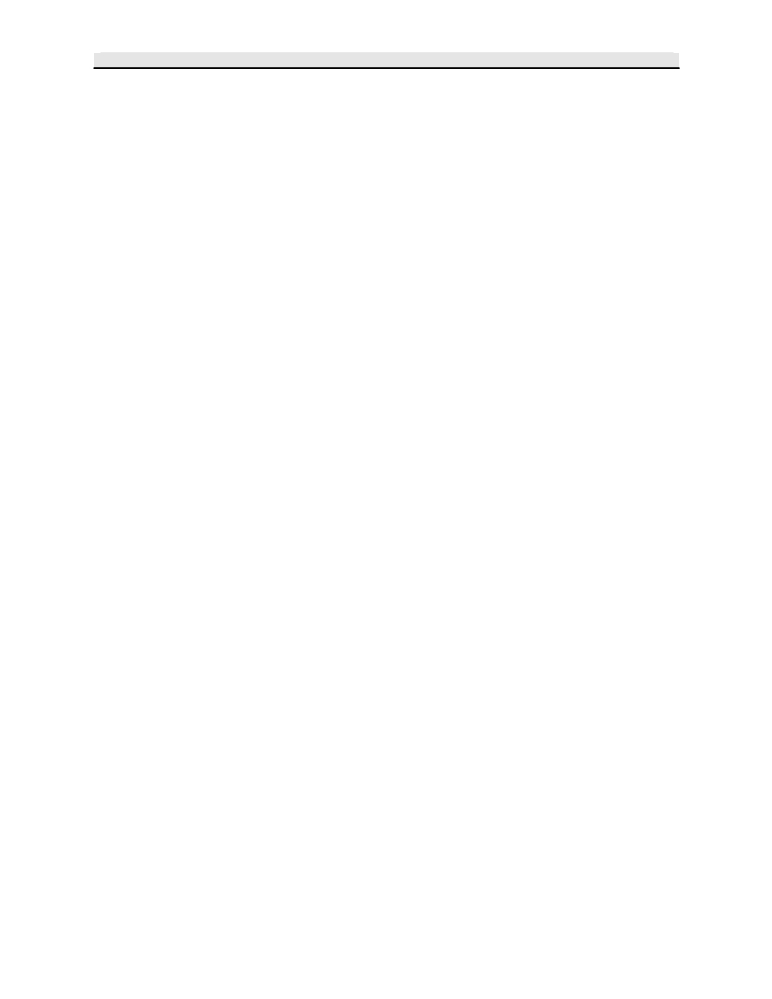 F.15 Către,  [conducătorul autorităţii administraţiei publice emitente *)] COMUNICARE privind încheierea execuţiei lucrărilor Subsemnatul1) ………………………….……………………. , CNP I_I_I_I_I_I_I_I_I_I_I_I_I_I, cu domiciliul2)/sediul în judeţul…………………………..……, municipiul/oraşul/comuna ……………….………….., 
satul ……..……………….., sectorul …., cod poştal …………….., str. ………………………………….. nr. ……, 
bl. ….., sc. …., et. …., ap. ….., telefon/fax ………………………., e-mail …………………………………….…..., 
titular al Autorizaţiei de construire  /desfiinţare nr.  ………….. din  ……………..…, emisă pentru executarea lucrărilor de construcţii privind construirea/ desfiinţarea construcţiilor şi amenajărilor3)   …………………..……. ……………………………………………………………………………………………………………………………... ……………………………………………………………………………………………………………………………... ……………………………………………………………………………………………………………………………... ……………………………………………………………………………………………………………………………... în valoare de ………………………. lei, Aduc la cunoştinţă Că la data de4) …………….………   ora   ………… , au fost finalizate lucrările de construcţii autorizate 
	pentru imobilul ⎯ teren şi/sau construcţii ⎯, situat în judeţul …………………….…….………………., 
municipiul/oraşul/comuna ……………………..………..….., satul…………………....……….…….., sectorul……, 
cod poştal …………….., str. …………………….………………….. nr. ……, bl. ……, sc. …., et. ……, ap. ……, Cartea funciară3) ...………………………………………………………………………………………………………. 
Fişa bunului imobil ……………………………………………………………………………………………………….. 
sau nr. cadastral  ………………………………………………………………………………………………………… Semnătura5) …………………………….… L.S. Data …………………………… PRECIZĂRI privind completarea formularului:*) Se completează, după caz:⎯ preşedintele Consiliului judeţean ………………..⎯ primarul General al municipiului Bucureşti 
⎯ primarul sectorului ……. al municipiului Bucureşti 
⎯ primarul municipiului ………………………………. 
⎯ primarul oraşului …………………………………… 
⎯ primarul comunei ………………………………….. 1) Titularul autorizaţiei (Numele şi prenumele persoanei fizice, sau al reprezentantului persoanei juridice ⎯ inclusiv calitatea acestuia) 2) Adresa poştală (a persoanei fizice sau a sediului social al persoanei juridice) 3) Se înscriu datele de identificare din autorizaţie (denumirea lucrării, capacitatea şi categoria de lucrări din autorizaţie) 4) Data începerii executării lucrărilor trebuie anunţată cu minim 10 zile înainte 5) Se aplică sigiliul, în cazul persoanelor juridice NOTĂ:	● Formularul pentru Înştiinţarea privind începerea executării lucrărilor autorizate se anexează la autorizaţia deconstruire/desfiinţare în două exemplare.● Titularul autorizaţiei este obligat să păstreze pe şantier   un exemplar al acestei înştiinţări, cu numărul şi data înregistrării la emitent. 